АДМИНИСТРАЦИЯ КАВАЛЕРОВСКОГО МУНИЦИПАЛЬНОГО РАЙОНАОТДЕЛ  ОБРАЗОВАНИЯП Р И К А З  08.09.2020                                     пгт. Кавалерово			              № 25 -уОб организации горячего питания обучающихся общеобразовательных учреждений Кавалеровского муниципального района в 2020-2021 учебном годуВ соответствии с Законом Приморского края от 23.11.2018 № 388-КЗ «Об обеспечении бесплатным питанием детей, обучающихся в государственных (краевых) и муниципальных общеобразовательных организациях Приморского края», в целях предоставления мер социальной поддержки детей, обучающихся в муниципальных общеобразовательных учреждениях Кавалеровского муниципального районаПРИКАЗЫВАЮ:Руководителям общеобразовательных учреждений организовать обеспечение бесплатным горячим питанием обучающихся:учащихся 1 — 4 классов (на сумму 70,00 руб.), включая бесплатное молоко или кисломолочный продукт;учащихся 5 — 11 классов (на сумму 70,00 руб.) из многодетных семей,из семей, имеющих среднедушевой доход ниже величины прожиточного минимума, установленной в Приморском крае, и семей, находящихся в социально опасном положении, из числа детей-сирот и детей, оставшихся без попечения родителей;детей с ОВЗ и детей-инвалидов, учащиеся 1 — 11 классов (двухразовое питание: завтрак и обед  на сумму 125 руб.).Предоставлять горячее питание обучающимся с учётом фактического посещения общеобразовательной организации, не допуская замены питания денежной компенсацией и иных расчётов.Осуществлять горячее питание в соответствии с требованиями СанПиН.Обеспечить безопасность обучающихся при приёме пищи, соблюдая все требования.Осуществлять постоянный контроль за организацией питания.Контроль за исполнением данного приказа оставляю за собой.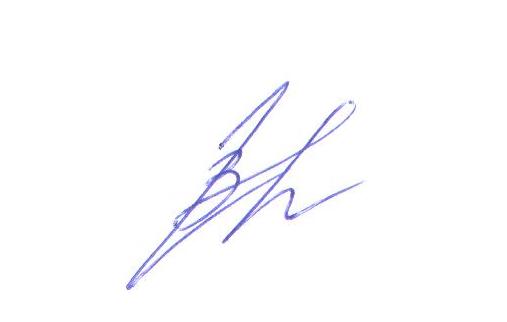 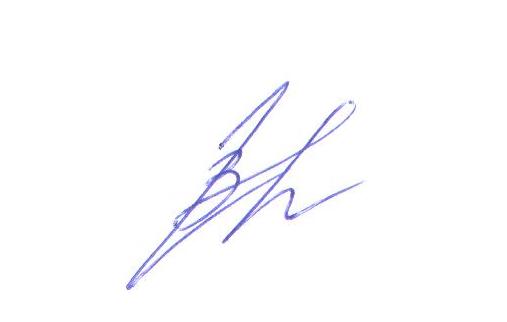 Начальник отдела образования                                        Г.М. Волкова